Klasa 7 – 27.05.Temat: Pierwiastki – ćwiczenia.Lekcja on-line dla klasy o godzinie 10.00Dla Dawida o godzinie 10.50 – Dawid materiały otrzyma podczas lekcji.Pozostali: proszę zapisać w zeszycie:Wyrażenia w których występują pierwiastki, możemy przekształcać w podobny sposób jak wyrażenia algebraiczne.ZAPAMIĘTAJ: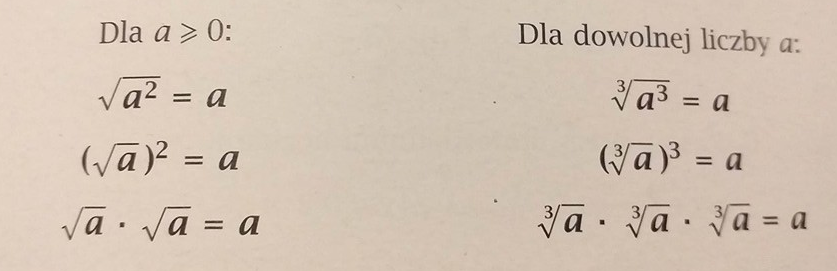  Na lekcji rozwiążemy poniższe zadania z podręcznika:Zad 7 str. 248Zad 13,14,15 str. 249Praca samodzielna ćw. 4 str. 103 i ćw.6 str. 104 – należy ją odesłać do godziny 18.